Atendimento via telefone (3439-5229) Atendimento via e-mail (engcomp.sg@pucminas.br) Prof. Sandro Jerônimo (coordenador)ENGENHARIA DE COMPUTAÇÃOHorário de Atendimento ao Aluno – 2º Semestre de 2018Segunda-feiraTerça-feiraQuarta-feiraQuinta-feiraSexta-feira MANHÃSandro Jerônimo
Alexandre Teixeira10:00 às 12:00 hsAlexandre Teixeira09:00 às 12:00 hs.Sandro Jerônimo10:00 às 12:00 hs.Colegiado14:00 às 17:30 hs.(REUNIÃO)Sandro Jerônimo09:00 às 10:30 hs.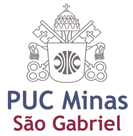 